Remets les mots en ordre pour avoir une phrase.Le      sort               goupil             du        buisson…………………………………………………………...................................en portant             Le paysan               marche              un gigot………………………………………………………………………………...la      arrive            essouflé        Renart      à        chaumière………………………………………………………………………………...loup     le     poutre    gigot    à    la     accroche    Le   de la chaumière ………………………………………………………………………………...Barre les phrases incorrectes. Le chat adore le lait.La sorcière vole sur un balai magique.Le dinosaure feuille adore manger.Roi de la savane est le lion.Ecris le temps de chaque phrase (Passé, Présent, Futur).L’année dernière, j’étais dans une autre classe. ……………………..Il fait beau temps aujourd’hui. ………………………Demain, tu n’oublieras pas ton bonnet de bain. ……………………Allons goûter maintenant ! …………………Les élèves écoutent bien leur professeur. ………………………Ce soir, nous irons au cinéma. …………………Lis ce texte :  Cette année, nous sommes dans une nouvelle classe. Nous ne bavardons pas et nous écoutons le professeur. Ma copine écrit sur son cahier avec un stylo. Moi, j’entoure les mots de la lecture en vert. Paul n’a pas bien écouté la consigne. Ouf, c’est écrit au tableau !.Compte le nombre de lignes ……………..le nombre de phrases ……………le nombre de mots dans la 1ère phrase …………...Recopie une phrase exclamative du texte. ………………………………………………………………………Recopie une phrase déclarative du texte.  ……………………………………………………………………..Ecris une phrase avec chacun des mots suivants :Maintenant : …………………………………………………………………..Hier : ………………………………………………………………………….Derrière : ……………………………………………………………………..Après : ………………………………………………………………………Puis : ………………………………………………………………………..Toujours : …………………………………………………………………..Parfois : …………………………………………………………………….Mets les mots suivants dans l’ordre alphabétique.loup  -  tortue  -  dinde  -  biche  -  renard  -  vache – ours ………………………………………………………………………………........ maison  - animal  -  famille  - cheminée – grand  - pinceau – sapin…………………………………………………………………………………… Ecris une phrase interrogative :…………………………………………………………………………………..           Ecris une phrase déclarative : …………………………………………………………………………………..Collège des Dominicaines de notre Dame de la Délivrande – ArayaClasse CE1 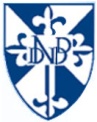 